Lichfield Diocese Prayer Diary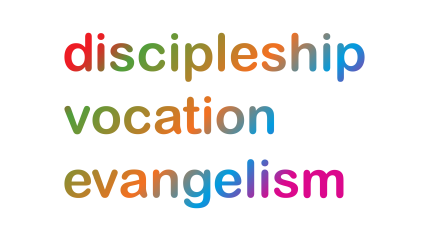 SundayThis week we pray for:Transforming Conversations Training (26th)Bishop’s Council (28th)MondayShrewsburyBenefice: Shifnal, Sheriffhales and Tong(Sheriffhales S.Mary the Virgin, Shifnal S.Andrew, Tong S.Bartholomew)Who: For Revd Preb Chris Thorpe, Revd Sally Day, Revd Michael Shaw and all those involved in leading the church community.Lord, we pray for your people in the benefice, that your love and grace may reach every part of their lives.D: We pray for your people in Shifnal, Sheriffhales and Tong, may you encourage them as we move towards advent.  May you be their focus as we move towards Christmas.V: We pray for all those who find December a very busy time.  May you grant them peace and calmness in their work and homes.E: May you be preparing people to attend the Christmas services and events that will take place.  May new people find you this coming festive season.TuesdayChaplaincy: OtherLord, we ask for your blessings on Chaplains, that they may be a source of spiritual and emotional support.D: Loving God, hear us as we pray for the chaplain of RAF Cosford.  May they have the confidence to follow you and the strength to show others how to drink from the well of faith.V: Loving God, hear us as we pray for the chaplain of Chaplain to the University of Keele.   May they be a rich resource for students and staff to explore their own vocation in ways that help understand that you call us all.E: Loving God, hear us as we pray for the chaplain of the Chaplain to Oswestry School.   May their joy in you fill their life and ministry and be a sign to many of your love for all the world. WednesdayWolverhamptonBenefice: Tipton S.John the Evangelist(Tipton S.John the Evangelist)Who: Revd Simon Sayer and all those involved in leading the church community.We pray for Tipton S.John the evangelist and ask that you would bless your people.D: Lord, we ask that you would bless your people of Tipton and pray that the season of advent would be an inspiring and positive time for them on their walk with you.V: Lord as we move towards advent and we reflect on your calling as Emmanuel ‘God with us’, we ask that you would help us to see our callings and to rejoice in the purpose you have instilled in us.
E: Lord, we pray for all those in the benefice of Tipton S.John the Evangelist and ask that you would encourage those who don’t know you to attend the services or events this Christmas.ThursdayEcumenical Partners – For Local Ecumenical Partnerships and Churches Together groups, in which congregations and chaplaincies cooperate across denominational boundaries.  For interdenominational hospital, university and military chaplaincies.We pray for Local Ecumenical Partnerships and chaplaincies and Churches Together GroupsD: as members of the Body of Christ, we pray for those in other parts of the body who seek unity and cohesion. We pray for all whose sense of discipleship crosses denominational boundaries and especially those who seek out Christian partners and support Churches Together and other ways of Christians working together locally. V: Lord, bless all those who are called to Christian chaplaincy in hospitals, universities and the military; for all interdenominational chaplaincy work and the ways in which it inspires others to work as one body of Christ. E: We pray for the witness of the whole church, and the ways in which we can share Good News together in our communities and institutions. May our work together be a blessing to others. FridayStaffordBenefice: Stafford Saint Mary and Marston(Stafford S.Leonard, Marston; Stafford S.Mary)Who: Revd Preb Richard Grigson, Revd Alison Thomas and all those involved in leading the church communities.We pray that all people in Stafford Saint Mary and Marston will grow in Christ and will make Christ known to others.D: Lord, we ask that you would prepare the hearts of your children as we move towards advent.  May there be joy and expectation as we look towards celebrating your birth.V: Lord as the days continue to shorten as we move towards winter may we find your light in our lives.  May we be able to pass on this light to others when the darkness seems to creep in.
E: Lord may the time of advent draw people to you.  May you provide peace and comfort for those to whom Christmas is a difficult time. May people find the church a place of support and welcome.SaturdayProvince of S E Asia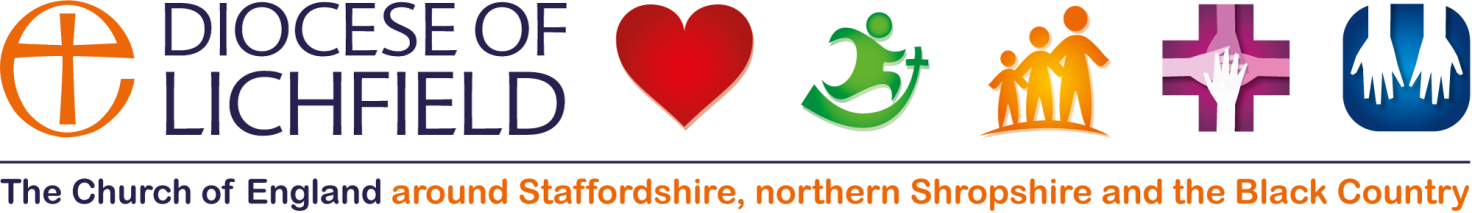 We pray for the province of S E AsiaWe offer prayers:for Bishop Melter J. Tais, the Bishop of Sabah, who will take up his new role as Archbishop of South East Asia in February 2020, following on from Archbishop Ng Moon Hing. A spokesperson for the Diocese of Sabah has asked us to pray ‘that God will pour upon him grace, wisdom and courage as he helms our Province through challenging waters ahead both internally and externally’.for his role on the Lambeth Design Group as they prepare for the Lambeth Conference 2020. The Anglican Cycle of prayer can be accessed at http://www.anglicancommunion.org/resources/cycle-of-prayer.aspx 